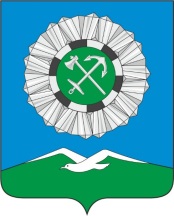    СЛЮДЯНСКОЕ МУНИЦИПАЛЬНОЕ ОБРАЗОВАНИЕ    ГОРОДСКАЯ ДУМАРоссийская Федерация                                                                        РЕШЕНИЕг. СлюдянкаИркутская областьСлюдянский районот 24.06.2021г.  № 37 IV- ГД  «О внесении изменений в приложение №1 решения Думы Слюдянского муниципального образования от 29.11.2018г.№ 54 IV-ГД «Об утверждении Прогнозного плана (программы) приватизации муниципального имущества Слюдянского муниципального образования на 2020-2022гг.»          В целях более эффективного управления муниципальной собственностью Слюдянского муниципального образования и пополнения доходной части городского бюджета, руководствуясь Федеральным законом от 06.10.2003года № 131-ФЗ «Об общих принципах организации местного самоуправления в Российской Федерации», Федеральным законом от 21.12.2001года № 178-ФЗ «О приватизации государственного и муниципального имущества», руководствуясь ст. 10, 33, 37 Устава Слюдянского муниципального образования, зарегистрированного Главным управлением Министерства юстиции Российской Федерации по Сибирскому федеральному округу 23 декабря 2005 года №RU385181042005001, с изменениями и дополнениями, зарегистрированными Управлением Министерства юстиции Российской Федерации по Иркутской области от 19 апреля 2021 года №RU385181042021001ГОРОДСКАЯ ДУМА РЕШИЛА: Внести в  приложение №1 решения Думы Слюдянского муниципального образования от 29.11.2018года №54 IV-ГД «Об утверждении Прогнозного плана (программы) приватизации муниципального имущества Слюдянского муниципального образования на 2020-2022гг.» изменения  и читать в новой редакции  Приложение №1 (Приложение №1).Опубликовать настоящее решение в газете «Славное море» или в приложении к данному периодическому изданию, а также разместить на официальном сайте Слюдянского муниципального образования сети «Интернет».Глава Слюдянского       муниципального образования                                                                       В.Н. СендзякПредседатель ДумыСлюдянского муниципального образования                                                   А.В. Тимофеев                                                                                             Приложение № 1                                                                                             к решению Думы Слюдянского                                                                                            муниципального образования                                                                                             от 24.06.2021г.   № 37 IV-ГДПрогнозный план (программа)приватизации муниципального имущества Слюдянского муниципального образованияна 2020- 2022гг.Недвижимое имущество              Начальная цена расчетным путем составила 12 546 047 ,00 руб. (двенадцать миллионов пятьсот сорок шесть тысяч сорок семь рублей 00 коп).	   Прогноз поступления денежных средств от приватизации муниципального имущества Слюдянского муниципального образования составляет 12 546 047 ,00 руб.             Прогноз поступления денежных средств будет уточнен на основании отчета об оценке рыночной стоимости права собственности на нежилое помещение.№Наименование объекта недвижимостиМесто нахожденияСтоимость в руб.Срок приватизации1Объект незавершенного строительства, площадью 1079,8м2, кадастровый номер: 38:25:010117:340, степень готовности 80%665900, Иркутская область, город Слюдянка, ул. Парижской Коммуны, 88/15 010 000,002021г.2Нежилое помещение, площадью 43,4 м2, кадастровый номер: 38:25:010116:1148665900, Иркутская область, город Слюдянка, ул. Парижской Коммуны, 84 пом. 1031 267 000,002021г.3Здание-комбинат бытового обслуживания, площадью 677,2 кв.м., кадастровый номер: 38:25:010000:00:-119-111-124/А665900, Иркутская область, город Слюдянка, ул. Ленина,1246 269 047,002022г.Итого:12 546 047 ,00